Мошенники по-прежнему звонят и представляются сотрудниками банковПолицейские постоянно проводят профилактическую работу, но, несмотря на многочисленные предупреждения о совершаемых мошенничествах, жители Челябинской области по-прежнему становятся жертвами обмана.Так, в дежурную часть отдела МВД России по Усть-Катавскому городскому округу обратилась местная жительница 1987 года рождения. Потерпевшая пояснила, что ей позвонила незнакомая женщина, представившись «сотрудником службы безопасности банка», начала говорит о том, что с банковской карты производится списание денежных средств.                             Лже-сотрудница, пообещала отменить данную операцию. Но для этого, необходимо сообщить звонившей номер карты и трехзначный код. Доверившись, потерпевшая сообщила данные банковской карты и информацию, которая поступала в смс-сообщениях. В тот момент, когда она сообщала информацию, поступающую в смс-сообщениях, параллельно ей поступали сообщения о списании денежных средств за покупку с Авито. В результате необдуманных действий жительница Усть-Катавского городского округа лишилась более 128 тысяч рублей и обратилась в полицию.Аналогичная ситуация произошла с местной жительницей 1960 года рождения. 10 апреля поступил телефонный звонок, голос был женский, представившись «сотрудником службы безопасности банка», звонившая спросила, осуществлялся ли перевод денежных средств. Получив отрицательный ответ, сотрудница банка пояснила, что заблокирует любые действия с карты, но со счета уже снято в качестве перевода 10000 рублей, и для того что бы их вернуть, необходимо сообщить свои данные- фамилию и имя, а также номер банковской карты. Женщина растерялась и приняла все слова за чистую монету. Следуя инструкциям продиктовала персональные данные банковской карты, код который пришел в смс, после чего с её карты было списано 38 тысяч рублей. По данным фактам возбуждены уголовные дела по признакам преступления, предусмотренного п. «г» ч.3 ст.158 УК РФ (Кража). Полицейскими проводится необходимый комплекс мероприятий, направленный на установление подозреваемых в совершении преступлений, их местонахождение и задержание.
      Каждый день злоумышленники изобретают новые способы, чтобы завладеть денежными средствами. В целях защиты от мошеннических действий сотрудники полиции напоминают, что любое сообщение или телефонный звонок, подталкивающий к переводу денежных средств, к любым манипуляциям с банковской картой, а также передаче конфиденциальных данных карты, должны насторожить. В таких ситуациях необходимо проявить рассудительность, перезвонить родственникам, посоветоваться с близкими, прежде чем расстаться со своими сбережениями. Гражданам не следует доверять сомнительным телефонным звонкам и незамедлительно сообщать о таких случаях в полицию.Полицейские настоятельно рекомендуют провести профилактические беседы со своими пожилыми родственниками о разных видах мошенничества. Предупредите их, что никогда не надо спешить, когда вопрос касается их личных сбережений.Кроме того, всю необходимую информацию по противодействию мошенничествам, а также видеопамятки, подготовленные для удобства восприятия, можно посмотреть на сайте ГУ МВД России по Челябинской области по адресу: https://74.мвд.рф/профилактика-мошенничества.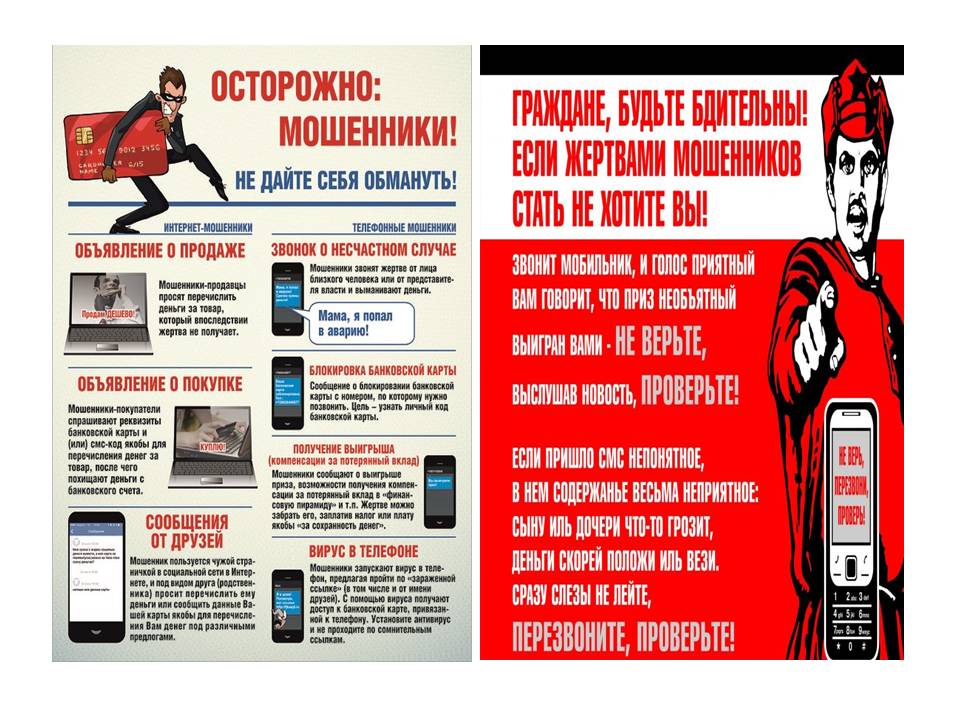 